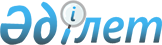 Об утверждении натуральных норм обеспечения специальными автотранспортными средствами подведомственных государственных учреждений Администрации Президента Республики КазахстанПриказ Начальника Канцелярии Президента Республики Казахстан от 3 декабря 2019 года № 19-42-3.3.22. Зарегистрирован в Министерстве юстиции Республики Казахстан 19 декабря 2019 года № 19742.
      В соответствии со статьей 69 Бюджетного кодекса Республики Казахстан от 4 декабря 2008 года ПРИКАЗЫВАЮ:
      1. Утвердить прилагаемые натуральные нормы обеспечения специальными автотранспортными средствами подведомственных государственных учреждений Администрации Президента Республики Казахстан согласно приложению.
      2. Признать утратившим силу приказ начальника Канцелярии Президента Республики Казахстан от 15 мая 2017 года № 17-42-3.3.7 "Об утверждении натуральных норм специальных автотранспортных средств для подведомственных государственных учреждений Администрации Президента Республики Казахстан" (зарегистрирован в Реестре государственной регистрации нормативных правовых актов за № 15262, опубликован в Эталонном контрольном банке нормативных правовых актов Республики Казахстан в электронном виде, 3 июля 2017 года).
      3. Сектору финансов и бухгалтерского учета Канцелярии Президента Республики Казахстан обеспечить:
      1) в установленном законодательством Республики Казахстан порядке государственную регистрацию настоящего приказа в Министерстве юстиции Республики Казахстан;
      2) в течение десяти календарных дней со дня государственной регистрации настоящего приказа направление его копии на казахском и русском языках в Республиканское государственное предприятие на праве хозяйственного ведения "Институт законодательства и правовой информации Республики Казахстан" Министерства юстиции Республики Казахстан для официального опубликования и включения в Эталонный контрольный банк нормативных правовых актов Республики Казахстан.
      4. Контроль за исполнением настоящего приказа возложить на заместителя начальника Канцелярии Президента Республики Казахстан – главного бухгалтера Арпабаева Е.К.
      5. Настоящий приказ вводится в действие по истечении десяти календарных дней после дня его первого официального опубликования.
      "СОГЛАСОВАНО":
      Министерство финансов
      Республики Казахстан НАТУРАЛЬНЫЕ НОРМЫ 
обеспечения специальными автотранспортными средствами подведомственных государственных учреждений Администрации Президента Республики Казахстан
      Сноска. Приложение - в редакции приказа Начальника Канцелярии Президента РК от 27.10.2020 № 20-42-3.3.15 (вводится в действие по истечении десяти календарных дней после дня его первого официального опубликования).
      Примечание:
      * - лимит пробега одной автомашины в месяц 2100 км.
					© 2012. РГП на ПХВ «Институт законодательства и правовой информации Республики Казахстан» Министерства юстиции Республики Казахстан
				
      Начальник Канцелярии Президента
Республики Казахстан 

Н. Онжанов
ПРИЛОЖЕНИЕ
к приказу начальника 
Канцелярии Президента 
Республики Казахстан
от 3 декабря 2019 года
№ 19-42-3.3.22
Государственные учреждения, имеющие право использовать специальные автотранспортные средства
Функциональное назначение
Натуральные нормы специальных автотранспортных средств*
Натуральные нормы специальных автотранспортных средств*
Государственные учреждения, имеющие право использовать специальные автотранспортные средства
Функциональное назначение
легковой автомобиль
грузовой автомобиль и/или пассажирский автобус, микроавтобус
1
2
3
4
Республиканское государственное учреждение "Служба центральных коммуникаций" при Президенте Республики Казахстан
оперативная
-
1